IX Международный фестиваль кино- и телепрограмм для семейного просмотра имени Валентины Леонтьевой «От Всей Души» (26-30 мая 2017 года)«Фестиваль является важной частью культурной политики Ульяновской области, его программа всегда насыщенна и рассчитана на разные категории зрителей. Большое внимание уделяется доступности показов: традиционно проводятся выезды в районы, которые позволяют жителям познакомиться ближе с любимыми артистами. Большое количество благодарных улыбок свидетельствует о том, что всё было сделано с душой. Я говорю спасибо всем гостям за то, что они выдержали такой ритм и доставили участникам необыкновенную радость», — отметила первый заместитель Председателя Правительства Екатерина Уба.Всего за пять дней фестиваля прошло более 90 мероприятий, действовало 55 площадок, состоялось 26 выездов в районы.«За годы существования наш фестиваль, в том числе благодаря поддержке Губернатора Сергея Морозова, стал по-настоящему желанным народным праздником: его события проходят в каждом районе, о нём знают далеко за пределами региона, его гости продолжают творить искусство, прославляя имя Валентины Леонтьевой и развивая индустрию кино. Участниками программы в этом году стало порядка 20 тысяч зрителей, для которых были проведены показы японского и индийского кино, публичные лекции, творческие встречи с любимыми артистами», — подчеркнула Министр искусства и культурной политики Ульяновской области Ольга Мезина.На церемонии закрытия известные артисты и режиссёры традиционно получили специальные призы кинофестиваля, также были объявлены итоги в номинациях «Лучший неигровой фильм», «Лучшая женская роль», «Лучшая мужская роль» и «Лучший полнометражный фильм для семейного просмотра».«Благодарю жителей региона за душевный, тёплый приём. Я впервые в Ульяновске, хотя сам родом из Саратова, считаючто открытость и доброжелательность, которые встретил в этом городе, свойственнывсем волжанам. Мне очень приятно было здесь находиться», — сказал российский актёр Сергей Барышев. «Это так чудесно, что кинофестиваль «От всей души» посвящён именно семейной теме. Для меня семья – это очень важно, это место, где человек творит, растёт и развивается. Она даёт силы для новых свершений, поэтому необходимо, чтобы она была крепкой и дружной. Кинофестиваль фильмов для семейного просмотра имени Валентины Леонтьевой – это важное событие, которое позволяет укреплять тему семьи. Желаю ему и дальше успешно выполнять свою миссию!», — поделилась народная артистка Республики Южная Осетия, заслуженная артистка РФ Оксана Сташенко.«Я очень благодарна Ульяновску за душевный приём! Девятый кинофестиваль очень богат на музыкальные события, надеюсь, все любители музыки нашли мероприятие себе по вкусу. Очень довольна, что смогла порадовать любителей мюзиклов! Надеюсь, кого-то смогла заставить их полюбить», — сказала артистка Елена Чарквиани.В рамках торжественного мероприятия зрители увидели выступление джаз-ансамбля «Академик-бэнд», начинающий актёр Иван Золотухин исполнилпесню «Разговор со счастьем». Кроме того, в фойе работала выставка, посвящённая 100-летию революции и кино с материалами «УльяновскКинофонда» и Государственного архива. Мероприятие завершилось «Живым концертом» Антона и Виктории Макарских.Призы и награды IX Международного фестиваля кино- и телепрограмм для семейного просмотра имени Валентины Леонтьевой «От всей души»  специальный приз Главы города Ульяновска «За сохранение международных кинематографических связей между Россией и Германией»: фильм «Eins»   специальный приз жюри фестиваля «За продолжение лучших традиций кинематографической семейной династии»: Иван Золотухин (фильм «Eins»)   специальный приз фестиваля «За вклад в развитие российской региональной кинематографии»: режиссер Татьяна Эверстова   специальный приз фестиваля «За верность теме правопорядка в российских сериалах»: Сергей Барышев   специальный приз «За вклад в развитие положительного образа сотрудника МВД в российском кинематографе»: народная артистка Республики Южная Осетия, Заслуженная артистка Российской Федерации Оксана Сташенко   приз «Лучший неигровой фильм»: «Лев Толстой и Махатма Ганди: двойной портрет в интерьере эпохи», вручается режиссёру фильма заслуженному деятелю искусств Российской Федерации Галине Евтушенко   приз «Лучшая женская роль»: Мария Биорк за роль в фильме «Золотая рыбка» режиссёра Александра Галибина   приз «Лучшая мужская роль»: Кирилл Дегтярь (фильм «Коробка», режиссёра Эдуарда Бордукова)   на открытии фестиваля был вручен Гран-при, Приз Губернатора Ульяновской области «Честь и достоинство», за преданное служение киноискусству: руководитель Государственного оркестра кинематографии, народный артист Российской Федерации Сергей Скрипка Получателями Приза «Честь и достоинство» в разные годы были народные артисты России: Борис Химичев, Станислав Говорухин, Сергей Шакуров, Светлана Дружинина, Алла Сурикова, Лидия Шукшина, Заслуженный деятель искусств России — Владимир Грамматиков, звезда мирового кинематографа – Эмир Кустурица. Эти имена увековечены на Аллее звёзд города у памятника Валентине Леонтьевой.  лучший полнометражный фильм для семейного просмотра — «Время первых», режиссёра Дмитрия Киселёва   В ходе заседания жюри, по инициативе члена жюри, члена Союза художников Российской Федерации, члена киноакадемии «Ника» Марины Курчевской было решено определить еще одну призовую номинацию. Специальный приз жюри «За блистательное решение семейной темы в анимации» получает фильм «Два трамвая»: режиссер Светлана Андрианова.МЕЖДУНАРОДНЫЙ ФЕСТИВАЛЬ КИНО- И ТЕЛЕПРОГРАММ ДЛЯ СЕМЕЙНОГО ПРОСМОТРА ИМ.В.ЛЕОНТЬЕВОЙ «ОТ ВСЕЙ ДУШИ»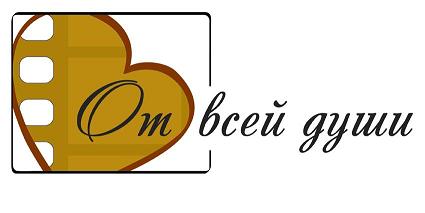 INTERNATIONAL FESTIVAL AND TV MOVIES FOR FAMILY VIEW NAMED AFTER VALENTINA LEONTYEVA «WITH ALL HEART»Министерство культуры Российской ФедерацииПравительство Ульяновской областиМинистерство искусства и культурной политикиУльяновской областиОбластное государственное  автономное  учреждение культуры«УльяновскКинофонд»432027   г. Ульяновск,  ул. Радищева, 148Тел:  46-45-89,      факс 46-45-75Е-mail: lumierekino@yandex.ruHtpp://www.ul-cinema.ruМинистерство культуры Российской ФедерацииПравительство Ульяновской областиМинистерство искусства и культурной политикиУльяновской областиОбластное государственное  автономное  учреждение культуры«УльяновскКинофонд»432027   г. Ульяновск,  ул. Радищева, 148Тел:  46-45-89,      факс 46-45-75Е-mail: lumierekino@yandex.ruHtpp://www.ul-cinema.ruMinistry of Culture of Russian Federation
Тhe Government of the Ulyanovsk Oblast 
Ministry of Art and  Culture Development
State autonomous and Cultural institution of Ulyanovsk Region"UlyanovskKinoFond"
Phone: (8422)464589
Fax: (8422)464575
Address: Ulyanovsk Region, Ulyanovsk City, Radichev str. 148Е-mail: lumierekino@yandex.ruHtpp://www.ul-cinema.ruMinistry of Culture of Russian Federation
Тhe Government of the Ulyanovsk Oblast 
Ministry of Art and  Culture Development
State autonomous and Cultural institution of Ulyanovsk Region"UlyanovskKinoFond"
Phone: (8422)464589
Fax: (8422)464575
Address: Ulyanovsk Region, Ulyanovsk City, Radichev str. 148Е-mail: lumierekino@yandex.ruHtpp://www.ul-cinema.ru